Załącznik nr 1 do SIWZFORMULARZ OFERTOWYOpracowanie dokumentacji technicznej wielobranżowej budowlano-wykonawczej i montaż windy osobowej przy budynku użytkowym przy ul. Starołęckiej 36/38 w PoznaniuNazwa Wykonawcy______________________________________________________________________________________________________________________________________Siedziba Wykonawcy__________________________________________________________Nr tel./fax___________________________________________________________________Adres do korespondencji_______________________________________________________E-mail_____________________________________________________________________Składamy ofertę na:łączną wartość: Wartość netto: ________________ zł Wartość brutto: _______________zł (słownie brutto:___________________________________________________________)w tym za:wykonanie Dokumentacji Projektowej (w tym za przeniesienie majątkowych praw autorskich), uzyskanie Pozwoleń, decyzji o pozwoleniu na budowę lub zaświadczenia o braku sprzeciwu do prowadzenia robót oraz pełnienie Nadzoru autorskiego):	Wartość netto: ________________zł Wartość brutto: .______________ zł 
(słownie brutto: ._________________________________________________________) wykonanie robót budowlanych - montaż windy:	Wartość netto: ________________ zł Wartość brutto: _______________zł (słownie brutto:___________________________________________________________)Oferujemy długość okresu gwarancji na wykonane roboty budowlane w miesiącach (min. 36 miesięcy, max 60 miesięcy):______________________________________  Oświadczamy, że zapoznaliśmy się z warunkami przystąpienia do zamówienia określonymi w Specyfikacji Istotnych Warunków Zamówienia oraz uzyskaliśmy niezbędne informacje do przygotowania oferty.Oświadczamy, że w cenie oferty zostały uwzględnione wszystkie koszty wykonania zamówienia i realizacji przyszłego świadczenia umownego.Oświadczamy, że udzielamy okresu gwarancji na wykonane roboty zgodnie z deklaracją zawartą w ofercie.Zapoznaliśmy się ze Specyfikacją Istotnych Warunków Zamówienia oraz istotnymi postanowieniami umowy i nie wnosimy w stosunku do nich żadnych uwag, a w przypadku wyboru naszej oferty podpiszemy umowę zgodnie z tymi istotnymi postanowieniami umownymi.Oświadczamy, że uważamy się za związanych niniejszą ofertą zgodnie z art. 85 Ustawy z dnia 29 stycznia 2004 r. Prawo zamówień publicznych (t.j. Dz. U. z 2019r., poz. 1843) przez 30 dni od upływu terminu składania ofert.Zamierzamy powierzyć Podwykonawcy następujące części przedmiotu zamówienia:___________________________    ____________________________________________Nazwa Podwykonawcy		     Przedmiot zamówienia, który Wykonawca zamierza powierzyć Podwykonawcy___________________________    ____________________________________________Nazwa Podwykonawcy		     Przedmiot zamówienia, który Wykonawca zamierza powierzyć Podwykonawcy___________________________    ____________________________________________Nazwa Podwykonawcy		     Przedmiot zamówienia, który Wykonawca zamierza powierzyć Podwykonawcy___________________________    _________________________________________________________________________Nazwa Podwykonawcy		     Przedmiot zamówienia, który Wykonawca zamierza powierzyć Podwykonawcy Zamierzamy korzystać na zasadach określonych w art. 22a Ustawy z zasobów następujących podmiotów i w następującym zakresie (W przypadku polegania na zasobach innych podmiotów, należy wraz z ofertą przedłożyć zobowiązania tych podmiotów do udostepnienia zasobów –propozycję  stanowi załącznik nr 11 do SIWZ)._____________________________  ____________________________Nazwa  podmiotu				zakres_____________________________  ____________________________Nazwa  podmiotu				zakres_____________________________  ____________________________Nazwa  podmiotu				zakres_____________________________  ____________________________Nazwa  podmiotu				zakresUWAGA! Zawarte informacje powinny być spójne ze złożonym załącznikiem nr 11 do SIWZ oraz fakt o poleganiu na zasobach powinien być odnotowany w załączniku nr 2 do SIWZ. Informujemy, iż informacje składające się na ofertę, zawarte na stronach 
od .___________do ____________stanowią tajemnicę przedsiębiorstwa w rozumieniu przepisów ustawy o zwalczaniu nieuczciwej konkurencji i jako takie nie mogą być udostępniane innym uczestnikom niniejszego postępowania. Strony te zostały umieszczone w osobnej kopercie z oznakowaniem „TAJNE”. (Jeżeli nie ma informacji utajnionych Wykonawca w miejsce kropek wpisuje znak „–”).Wykonawca oświadcza, że (zaznaczyć właściwe):jest czynnym podatnikiem VAT i numer rachunku rozliczeniowego wskazany we wszystkich fakturach wystawianych do przedmiotowej umowy, należy do Wykonawcy i jest rachunkiem, dla którego zgodnie z Rozdziałem 3a ustawy z dnia 29 sierpnia 1997 r. - Prawo Bankowe (Dz. U. z 2018 r. poz. 2187 ze zm.) prowadzony jest rachunek VAT,nie jest czynnym podatnikiem VAT, a gdy podczas obowiązywania umowy stanie się takim podatnikiem, zobowiązuje się do niezwłocznego powiadomienia Zamawiającego otym fakcie oraz o wskazanie rachunku rozliczeniowego, na który ma wpływać wynagrodzenie, dla którego prowadzony jest rachunek VAT.Jeżeli Wykonawca nie dokona zaznaczenia w pkt.11, Zamawiający uzna, że Wykonawca  jest czynnym podatnikiem VAT.13.Wymagane wadium zostało wniesione w dniu _________w formie__________14. Prosimy o zwrot wadium ( wniesionego w pieniądzu) na zasadach określonych w art. 46 ustawy PZP na następujący rachunek___________________15. Oświadczamy, że zapoznaliśmy się z klauzulą informacyjną zawartą w pkt 25 SIWZ.16. Integralną częścią oferty są:Wszystkie załączniki do oferty wymagane w Specyfikacji Istotnych Warunków Zamówienia jako niezbędne (nr 1-____),_____________________________________________________________________________________________________________________________________________________________________________________________________________________________________________________________________________________________________________________(miejscowość),dnia _________________ r.______________________________________________Podpis(uprawniony przedstawiciel Wykonawcy)ETAP IZałącznik nr 2 do SIWZNazwa Wykonawcy______________________________________________________________________________________________________________________________________Siedziba Wykonawcy__________________________________________________________Nr tel./fax___________________________________________________________________Adres do korespondencji_______________________________________________________E-mail_____________________________________________________________________UWAGA!NALEŻY STOSOWNIE WYPEŁNIĆ CAŁE OŚWIADCZENIE.Oświadczenie wykonawcy składane na podstawie art. 25a ust. 1 ustawy z dnia 29 stycznia 2004 r.  Prawo zamówień publicznych (dalej jako: Ustawa ), DOTYCZĄCE SPEŁNIANIA WARUNKÓW UDZIAŁU W POSTĘPOWANIU 
Na potrzeby postępowania o udzielenie zamówienia publicznego pn. Opracowanie dokumentacji technicznej wielobranżowej budowlano-wykonawczej i montaż windy osobowej przy budynku użytkowym przy ul. Starołęckiej 36/38 w Poznaniuprowadzonego przez Zarząd Komunalnych Zasobów Lokalowych sp. z o.o. na rzecz Miasta Poznania  oświadczam, co następuje:INFORMACJA DOTYCZĄCA WYKONAWCY:I. Oświadczam, że spełniam warunki udziału w postępowaniu określone przez Zamawiającego w Ogłoszeniu o zamówieniu oraz w Specyfikacji Istotnych Warunków Zamówienia._________________ (miejscowość), dnia _____________________ r. 							___________________________________(podpis)INFORMACJA W ZWIĄZKU Z POLEGANIEM NA ZASOBACH INNYCH PODMIOTÓW:II. Oświadczam, że w celu wykazania spełniania warunków udziału w postępowaniu, określonych przez zamawiającego w Specyfikacji Istotnych Warunków Zamówienia dotyczących _________________________________________, polegam na zasobach następującego/ych podmiotu/ów: __________________________________________________________________________________________________________________________________________________________ w następującym zakresie: __________________________________________________________________________________________________________________________________________________________(wskazać podmiot i określić odpowiedni zakres dla wskazanego podmiotu). __________________________ (miejscowość), dnia ______________________ r. 							___________________________________(podpis)Uwaga:Część wypełniana przez Wykonawcę jedynie wtedy, gdy korzysta z zasobów innego podmiotu na podstawie art. 22a ust. 1  PZP,W przypadku udostępnienia przez dany podmiot zasobów celu potwierdzenia spełnienia warunków udziału 
w postępowaniu wymaga się na podstawie art. 25a ust. 3 Ustawy złożenia deklaracji o braku podstaw do wykluczenia tego podmiotu z postępowaniaOŚWIADCZENIE DOTYCZĄCE PODANYCH INFORMACJI:III. Oświadczam, że wszystkie informacje podane w powyższych oświadczeniach są aktualne 
i zgodne z prawdą oraz zostały przedstawione z pełną świadomością konsekwencji wprowadzenia Zamawiającego w błąd przy przedstawianiu informacji._____________________ (miejscowość), dnia ____________________ r. 							________________________________(podpis)ETAP IZałącznik nr 3 do SIWZNazwa Wykonawcy______________________________________________________________________________________________________________________________________Siedziba Wykonawcy__________________________________________________________Nr tel./fax___________________________________________________________________Adres do korespondencji_______________________________________________________E-mail_____________________________________________________________________UWAGA!NALEŻY STOSOWNIE WYPEŁNIĆ CAŁE OŚWIADCZENIE.Oświadczenie wykonawcy składane na podstawie art. 25a ust. 1 ustawy z dnia 29 stycznia 2004 r.  Prawo zamówień publicznych (dalej jako: Ustawa), DOTYCZĄCE PRZESŁANEK WYKLUCZENIA Z POSTĘPOWANIANa potrzeby postępowania o udzielenie zamówienia publicznego pn. Opracowanie dokumentacji technicznej wielobranżowej budowlano-wykonawczej i montaż windy osobowej przy budynku użytkowym przy ul. Starołęckiej 36/38 w Poznaniu   prowadzonego przez Zarząd Komunalnych Zasobów Lokalowych sp. z o.o. na rzecz Miasta Poznania r oświadczam, co następuje:OŚWIADCZENIA DOTYCZĄCE WYKONAWCY:I. Oświadczam, że nie podlegam wykluczeniu z postępowania na podstawie 
art. 24 ust 1 pkt 12-23 oraz art. 24 ust. 5 pkt 1 Ustawy .________________ (miejscowość), dnia __________________ r. 							___________________________________(podpis)II. Oświadczam, że zachodzą w stosunku do mnie podstawy wykluczenia z postępowania 
na podstawie art.______________ Ustawy (podać mającą zastosowanie podstawę wykluczenia spośród wymienionych w art. 24 ust. 1 pkt. 13-14, 16-20 lub art. 24 ust. 5 ustawy Pzp).Jednocześnie oświadczam, że w związku z ww. okolicznością, na podstawie art. 24 ust. 8 Ustawy  podjąłem następujące środki naprawcze:____________________________________________________________________________________________________________________________________________________________________________________________________________________________________________________________________________________________________________________________________________________(miejscowość), dnia ______________________ r. 							____________________________________(podpis)OŚWIADCZENIE DOTYCZĄCE PODMIOTU, NA KTÓREGO ZASOBY POWOŁUJE SIĘ WYKONAWCA:III. Oświadczam, że następujący/e podmiot/y, na którego/ych zasoby powołuję się 
w niniejszym postępowaniu, tj.:_______________________________________________________ (podać pełną nazwę/firmę, adres, a także w zależności od podmiotu: NIP/PESEL, KRS/CEiDG )nie podlega/ją wykluczeniu z postępowania o udzielenie zamówienia.___________________ (miejscowość), dnia ________________r.							__________________________-(podpis)OŚWIADCZENIE DOTYCZĄCE PODWYKONAWCY NIEBĘDĄCEGO PODMIOTEM, 
NA KTÓREGO ZASOBY POWOŁUJE SIĘ WYKONAWCA:IV. Oświadczam, że następujący/e podmiot/y, będący/e Podwykonawcą/ami: _____________________________________________________(podać pełną nazwę/firmę, adres, a także w zależności od podmiotu: NIP/PESEL, KRS/CEiDG),nie podlega/ą wykluczeniu z postępowania 
o udzielenie zamówienia.___________________ (miejscowość), dnia ________________r.							__________________________-(podpis)Uwaga:Część wypełniana przez Wykonawcę jedynie wtedy, gdy korzysta z zasobów innego podmiotu na podstawie art. 22a ust. 1  PZP,W przypadku udostępnienia przez dany podmiot zasobów celu potwierdzenia spełnienia warunków udziału 
w postępowaniu wymaga się na podstawie art. 25a ust. 3 Ustawy złożenia deklaracji o braku podstaw do wykluczenia tego podmiotu z postępowaniaOŚWIADCZENIE DOTYCZĄCE PODANYCH INFORMACJI:V. Oświadczam, że wszystkie informacje podane w powyższych oświadczeniach są aktualne 
i zgodne z prawdą oraz zostały przedstawione z pełną świadomością konsekwencji wprowadzenia Zamawiającego w błąd przy przedstawianiu informacji._________________(miejscowość), dnia ____________________r.							________________________________(podpis)ETAP IZałącznik nr 4 do SIWZOŚWIADCZENIE DOTYCZĄCE GRUPY KAPITAŁOWEJ składane na podstawie art. 24 ust. 11 ustawy PZP.DLA ZAMÓWIENIA:Opracowanie dokumentacji technicznej wielobranżowej budowlano-wykonawczej i montaż windy osobowej przy budynku użytkowym przy ul. Starołęckiej 36/38 w Poznaniu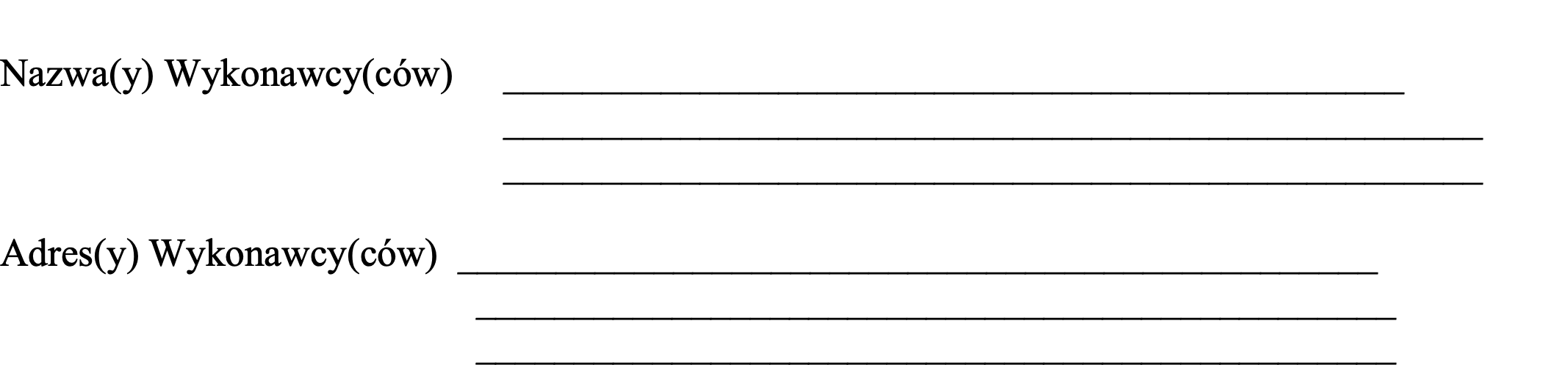 * Oświadczamy, że należymy do tej samej grupy kapitałowej, o której mowa w art. 24 ust.1 pkt.23 Pzp, tj. w rozumieniu ustawy z dnia 16 lutego 2007 r. o ochronie konkurencji i konsumentów (Dz.U. z 2019 r., poz.369), co podmioty wymienione poniżej, które to złożyły ofertę w tym postępowaniu:UWAGA:Wykonawca nie ma obowiązku składać pełnego wykazu podmiotów zakresie grupy kapitałowej, o której mowa powyżej. Należy wypełnić powyższy wykaz tylko wtedy, gdy odrębna ofertę złożył samodzielnie lub wspólnie z innymi wykonawcami podmiot należący do tej samej grupy kapitałowej co wykonawca składający tą ofertę.2.* Informuję (my), że nie należę (nie należymy) do grupy kapitałowej, o której mowa
w art. 24 ust. 1 pkt. 23 ustawy z dnia 29 stycznia 2004 r. Prawo zamówień publicznych (tj. Dz. U. z 2019 poz. 1843)._________________(miejscowość), dnia ____________________r.							________________________________(podpis)*  niepotrzebne skreślić   Należy dostarczyć w terminie 3 dni od dnia zamieszczenia na stronie internetowej informacji, o której mowa w art. 86 ust. 5.ETAP IIZałącznik nr 5 do SIWZOŚWIADCZENIE WYKONAWCYOświadczam, iż spełniam warunek w zakresie dysponowania w czasie trwania umowy co najmniej jedną osobą mogącą wykonywać samodzielne funkcje techniczne w budownictwie, w zakresie projektowania i kierowania robotami budowlanymi w specjalności: 1. konstrukcyjno / budowlanej  2..instalacji w zakresie sieci, instalacji i urządzeń elektrycznych i elektroenergetycznych.Ponadto oświadczam, iż osoba/y będzie/będą dysponować w okresie obowiązywania umowy wymaganymi uprawnieniami oraz dokumentami potwierdzającymi przynależność do właściwego samorządu zawodowego.Jednocześnie oświadczam, iż w przypadku uzyskania przedmiotowego zamówienia publicznego zgodnie z wymaganiami Zamawiającego określonymi w Specyfikacji Istotnych Warunków Zamówienia na podstawie art. 29 ust. 3 a Ustawy Prawo Zamówień Publicznych wszystkie osoby wykonujące roboty wszystkich osób wykonujących roboty murarskie, tynkarskie, instalacyjne, stolarskie, dekarskie, objęte przedmiotem zamówienia w okresie wykonywania przedmiotu zamówienia będą zatrudnione na podstawie umowy o pracę (zgodnie z zapisami art. 22 § 1 ustawy z dnia 26 czerwca 1974r. Kodeks pracy).Zobowiązujemy się do dostarczenia przed podpisaniem Umowy oświadczenia w przedmiocie ilości zatrudnionych osób wraz z oświadczeniem potwierdzającym zatrudnienie ich na podstawie umowy o pracę oraz oświadczeniem o niezaleganiu z wypłatą wynagrodzenia na dzień złożenia oświadczenia._________________(miejscowość), dnia ____________________r.							________________________________(podpis)Załącznik nr 6 do SIWZWykaz zrealizowanych w ciągu ostatnich pięciu lat robót budowlanych Uwaga: Zamawiający będzie brał pod uwagę tylko zrealizowane inwestycje poparte załączonymi dokumentami potwierdzającymi ich należyte wykonanie_________________(miejscowość), dnia ____________________r.							________________________________(podpis)Załącznik nr 7 do SIWZETAP IIOŚWIADCZENIENazwa Wykonawcy:	__________________________________________________________________________________________________________________________Siedziba Wykonawcy:____________________________________________________Nr tel./fax:_____________________________________________________________Adres do korespondencji:_________________________________________________Oświadczamy, że nie podlegamy wykluczeniu ze względu na brak orzeczenia tytułem środka zapobiegawczego zakazu ubiegania się o zamówienie publiczne._________________(miejscowość), dnia ____________________r.							________________________________(podpis)ETAP IIZałącznik nr 10  do SIWZWykaz wykonanych w ciągu ostatnich 3 lat usług projektowychUwaga: Zamawiający będzie brał pod uwagę wykonane usługi poparte załączonymi dokumentami potwierdzającymi należyte ich wykonanie.________________(miejscowość), dnia ______________________ r. 							____________________________________(podpis)Załącznik nr 11 do SIWZPropozycja treści zobowiązania innego podmiotu do oddania do dyspozycji Wykonawcy niezbędnych zasobów na potrzeby realizacji zamówienia NALEŻY ZŁOŻYĆ WRAZ Z OFERTĄ – jeżeli dotyczyUwaga! Zamiast niniejszego Formularza można przedstawić inne dokumenty, w szczególności:1.zobowiązanie podmiotu, o którym mowa w art.22 a Ustawy  sporządzone w oparciu o własny wzór, zawierający informacje, o których mowa poniżej,2.inne dokumenty stanowiące dowód, że Wykonawca realizując zamówienie będzie dysponował niezbędnymi zasobami podmiotów stopniu umożliwiającym należyte wykonanie zamówienia publicznego oraz, ze stosunek łączący Wykonawcę z tymi podmiotami będzie gwarantował rzeczywisty dostęp do ich zasób, określające w szczególności:zakres dostępnych Wykonawcy zasobów innego podmiotu,sposób wykorzystania zasobów innego podmiotu, przez Wykonawcę, przy wykonywaniu zamówienia publicznego,zakres i okres udziału innego podmiotu przy wykonywaniu zamówienia publicznego,czy podmiot, na zdolnościach którego Wykonawca polega w odniesieniu do warunków udziału w postępowaniu dotyczących wykształcenia, kwalifikacji zawodowych lub doświadczenia, zrealizuje usługi, których wskazane zdolności dotyczą.Ja:_________________________________________________________________________(imię i nazwisko osoby upoważnionej do reprezentowania Podmiotu, stanowisko (właściciel, prezes zarządu, członek zarządu, prokurent, upełnomocniony reprezentant itp.)Działając w imieniu i na rzecz:(nazwa Podmiotu)Zobowiązuję się do oddania nw. zasobów:(określenie zasobu )do dyspozycji Wykonawcy:(nazwa Wykonawcy)na potrzeby realizacji zamówienia pod nazwą: _______________________________________________________________________________________________________________________________________________Oświadczam, iż:udostępniam Wykonawcy ww. zasoby, w następującym zakresie1:__________________________________________________________________________________________________________________________________________________________________________________________________________________________sposób wykorzystania udostępnionych przeze mnie zasobów przy wykonaniu zamówienia publicznego będzie następujący2:__________________________________________________________________________________________________________________________________________________________________________________________________________________________zakres mojego udziału przy wykonywaniu zamówienia publicznego będzie następujący3:__________________________________________________________________________________________________________________________________________________________________________________________________________________________okres mojego udziału przy wykonaniu zamówienia publicznego będzie następujący:_____________________________________________________________________________________________________________________________________________________________________________________________________________________________(miejscowość), dnia ____________________r.							________________________________(podpis)____________________________________________________________________zakres udostępnianych zasobów niezbędnych do potwierdzenia spełniania warunku:- zdolności techniczne lub zawodowe (doświadczenie, potencjał techniczny (rodzaj, nazwa, model), osoby zdolne do wykonania zamówienia (imię i nazwisko, funkcja lub zakres wykonywanych czynności),- zdolności finansowe lub ekonomiczne; np. udostepnienie osób, udostępnianie sprzętu, środków finansowych, podwykonawstwo; należy wskazać czynności/rodzaj robót jaki będzie realizowany. Zgodnie z art. 22a ust.4 ustawy Pzp w odniesieniu do warunków dotyczących wykształcenia, kwalifikacji zawodowych lub doświadczenia, wykonawcy mogą polegać na zdolnościach innych podmiotów, jeśli podmioty te realizują roboty budowlane lub usługi, do realizacji których te zdolności są wymaganeLp.Nazwa PodmiotuAdres PodmiotuLp.Przedmiot umowy 
(rodzaj, zakres)WartośćData wykonaniaMiejsce wykonania/ Inwestor1234Lp.Przedmiot umowy 
(rodzaj, zakres)Wartość Data wykonaniaPodmiot, na rzecz którego usługa została wykonana123456